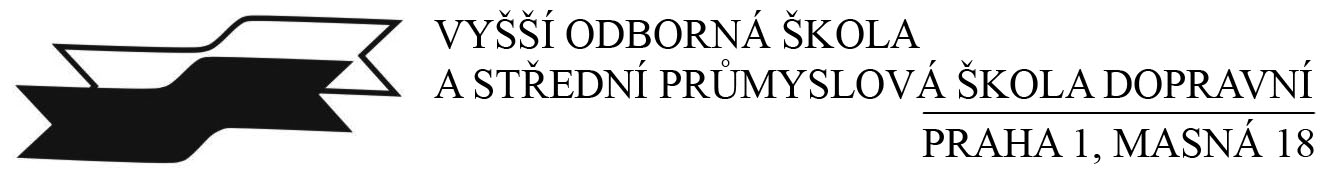 V Praze dneŽádost o vyhotovení stejnopisu vysvědčení - …….. ročníkJméno a příjmení:		……………………………………………………………………Datum a místo narození:	……………………………………………………………………Rodné číslo:			……………………………………………………………………Období  studia:		.…………………………………………………………………...Studovaný  obor:		.…………………………………………………………………...Druh studia:			……………………………………………………………………Podpis žadatele:	 …………………………Adresa:		……….…………………………………………………………………	 ……..………………………………………………………………….Telefon: 		…………………………..